Prefeitura do Município de Jahu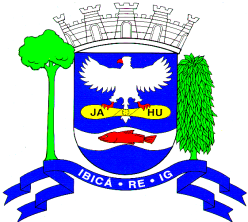 CIRURGIA GERAL  -  HÉRNIAS EPIGÁSTRICA, INCISIONAL, INGUINAL E UMBILICALNº.Data de EntradaCartão Nacional de SaúdeTipo da CirurgiaHistórico0113/07/2015898.***.***.***.042HérniaTem interesse0209/01/2017898.***.***.***.441Hérnia umbilicalTem interesse0330/01/2017898.***.***.***.947Hérnia inguinalTem interesse0420/03/2017200.***.***.***.001Hérnia epigástricaTem interesse0509/06/2017708.***.***.***.662Hérnia inguinal direitaTem interesse0620/06/2018708.***.***.***.776Hérnia epigástricaTem interesse0710/10/2018700.***.***.***.309Hérnia umbilicalTem interesse0806/10/2018702.***.***.***.389Hérnia umbilicalTem interesse0928/11/2018898.***.***.***.625Hérnia incisionalTem interesse1025/01/2019704.***.***.***.267Hérnia incisionalTem interesse1105/02/2019210.***.***.***.018Hérnia incisionalTem interesse1206/02/2019898.***.***.***.551Hérnia inguinal esquerdaTem interesse1307/02/2019708.***.***.***.194Hérnia incisional e umbilicalTem interesse1412/02/2019702.***.***.***.685Hérnia incisionalTem interesse1519/02/2019702.***.***.***.763Hérnia epigástricaTem interesse1625/03/2019898.***.***.***.815Hérnia incisionalTem interesse1726/03/2019898.***.***.***.882Hérnia incisionalTem interesse1829/06/2019104.***.***.***.007Hérnia inguinalTem interesse1904/04/2019898.***.***.***.686Hérnia incisionalTem interesse2010/04/2019898.***.***.***.721Hérnia incisionalTem interesse2110/05/2019702.***.***.***.823Hérnia inguinal direitaTem interesse2217/05/2019700.***.***.***.205Hérnia inguinal direitaTem interesse2320/05/2019204.***.***.***.009Hérnia umbilicalTem interesse2420/05/2019700.***.***.***.802Hérnia inguinal esquerdaTem interesse2521/06/2019898.***.***.***.038Hérnia epigástricaTem interesse2623/05/2019898.***.***.***.953Hérnia inguinal esquerdaTem interesse2724/05/2019703.***.***.***.873Hérnia inguinal direiraTem interesse2803/06/2019708.***.***.***.343Hérnia incisionalTem interesse2912/06/2019128.***.***.***.005Hérnia umbilicalTem interesse3001/07/2019705.***.***.***.150Hérnia umbilicalTem interesse3102/07/2019702.***.***.***.517Hérnia umbilicalTem interesse3203/07/2019104.***.***.***.011Hérnia inguinal direitaTem interesse3322/07/2019203.***.***.***.004Hérnia umbilicalTem interesse3412/08/2019700.***.***.***.117Hérnia inguinal bilateralTem interesse3519/08/2019204.***.***.***.071Hérnia umbilicalTem interesse3621/08/2019706.***.***.***.936Hérnia inguinal esquerdaTem interesse3721/08/2019706.***.***.***.217Hérnia umbilicalTem interesse3823/08/2019898.***.***.***.776Hérnia umbilicalTem interesse3928/08/2019708.***.***.***.369Hérnia umbilicalTem interesse4003/10/2019898.***.***.***.461Hérnia inguinal direitaTem interesse